Name:Self-Reflection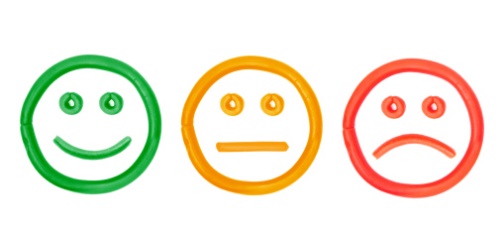 I helped my friends.    I used friend words.I made good choices.I did not tattle.I followed the classroom rules.